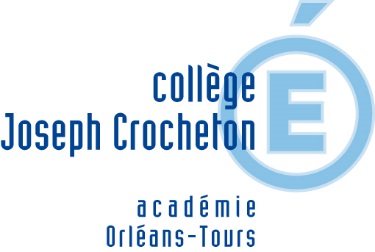 Le 15/05/2019Objet.L’objet du contrat est de définir les conditions dans lesquelles l’entreprise retenue assurera les prestations de maintenance en état de fonctionnement l’installation téléphonique sur le site indiqué à l’article 2 ci-dessous.Lieu d’exécution.Les prestations seront réalisées dans l’établissement suivant :COLLEGE Joseph CROCHETON17, rue de TouraineOnzain 411550 VEUZAIN-SUR-LOIREDate de prise d’effet – Durée – PrixLe présent contrat prendra effet le 01/01/2020, pour une durée de 3 ans, non renouvelable, Prix fermes sur la durée du contrat.Prestations.	La main-d’œuvre, le déplacement et la télé-assistance, adjonction de ligne et licences.Le contrat doit mentionner la possibilité d’être modifié par avenant en cas de modification de la liste des équipementsLe prestataire mentionnera dans une partie annexe l’ensemble de son catalogue de prix, prestations et matériels. Il pourra proposer certaines modifications et améliorations de l’installation en  soumettant au préalable un devis avant toute intervention. Ce devis devra recevoir l’accord du pouvoir adjudicateur avant  réalisation des prestations décrites.Compte-rendu d’interventions détaillé : à l’issue de chaque visite de maintenance.Remplacement des éléments à durée de vie limitéePiles : 1anBatteries : 4 ans maximum	Le planning de la maintenance préventive sera échangé avec le Client et devra prendre en compte les contraintes de l’établissement (horaires d’examen, …)Nomenclature du matériel installé.Installation téléphonique NEXPAN XSEquipé de :- 6 accès T0- 16 équipements de postes numériques- 24 équipements de postes analogiques- 1 poste standard M760E anthracite- 1 module 20 touches M710 anthracite- 9 postes M760E antrhacite- Postes alcatel 4019- 1 musique d’attente interne- 1 modem de télégestionInventaire non exhaustif qui devra être complété et fiabilisé par le prestataire lors d’une visite sur site.Dépôt des offres.Elles seront déposées via le site AJI avant le 30 juin 2019 à 12HLes entreprises soumissionnaires peuvent obtenir toute information en s’adressant à Madame VERITE, Gestionnaire, au 02-54-20-70-21.Mode de règlementAucun acompte ou avance forfaitaire ne sera consenti.Le dépôt des factures sur le portail « CHORUS » sera privilégiéEn cas d’envoi postal, la facture sera établie en deux (2) exemplaires et mentionnant le nom et adresse de l’entreprise, les références bancaires, les prestations réalisées, la date d’établissement de la facture, la facture sera établie au nom du collègeLa périodicité souhaitée est d’une facture par anLe mode de règlement est le mandat administratif. Le délai de règlement sera de 30 jours à compter de la date de réception de la facture.PrixCe prix comprend : le matériell’installationla main-d’œuvre et les petites fournituresle télédiagnostic et la télémaintenancel’intervention en cas de panne